Медијско праћење нашег пројекта14.07.2017 Прво појављивање – РТК –( ТВ и радио емисија) Директорица Ј. Ивановић и координаторка Н. Тодосијевић)Садржај разговора:Како стe дошли на идeју да покрeнeтe овакав пројeкат ?  Фондација Темпус је оджала презентацију програма Еразмус + у Гимназији  и , с обзиром да наша школа већ дуже време сама организује стручна усавршавања за своје наставнике и учитеље ,  видели смо могућност дапроширимо дијапазон наших семинара и на иностранство...Да  ли  је  било раније оваквих понуда и како су сте баш ви изабрани  ?Србија  је први пут добила дозволу да учествује у опваквој врсти стручног усавршавања и ето ми смо у том првом кругу . Од 75 пројеката  широм Србије, целих 65 се разматрало , а прихваћен је 31 , међу којима су два из Крушевца      3 Колико вреди пројекат, која је  његова суштина  и шта ћете тамо научити ?Пројекат иѕноси 13 190 Е бесповратних средстава , а суштина је у унапређивању наставног процеса и оплемењивању наставе  и осталих области рада у школи и наравно , још бољи резултати наших ученика. Наш тим за мобилност чини 8 чланова различитих профила и сви ће учити  из различитих области. Колега информатичар иде на  стручни семинар у Болоњу у  Италију, а ми остали идемо у Остраву у Чешкој где чемо бити гости једној екперименталној школи  и тамо  ће свако из своје области посматрати и увежбавати нове методе и нечине рада са децом4.Који су циљеви пројекта и колико вреди  ?Пошто је школа и у другим пројектима реконструкције  простора   и околине , сматрамо треба да се унапређује на свим нивоима Ипак је рад са децом најбитнији , тј.  оно што је наша главна идеја да унапредимо  обраовни  процес , уведемо нове методе у учионице, чиме би нашу наставу учинили интересантнију деци , а и резултате које  постижемо да подигнемо на још виши ниво.5,  Колико ће трајати и ште ће бити после ? Пројекат траје годину дана, а након мобилности која траје 7 дана у обавези смо да имплементирамо научено у упознамо друге са тим . Значи после  мобилности следи период имплементације и дисеминације , а наравно тада ће нам бити отворена врата за нове пројекте и  нова стручна усавршавања, у оквиру Ераѕмус + програма и осталих  програма код Темпус фондације. 25.10.2018. Тв и радио емисија :Даниела Стошић, професор енглеског језика Бојан Николић, проф.историје,  на линкуhttps://www.youtube.com/watch?v=bjdTn0F4LRE&app=desktop https://www.facebook.com/messages/t/ortodox1 26.02.2018. Текст у Блицу  и на Крушевацпресу,http://krusevacpress.com/?s=Iskustva+iz+%C4%8De%C5%A1kih++%C5%A1kola+prenose+u+Srbiju 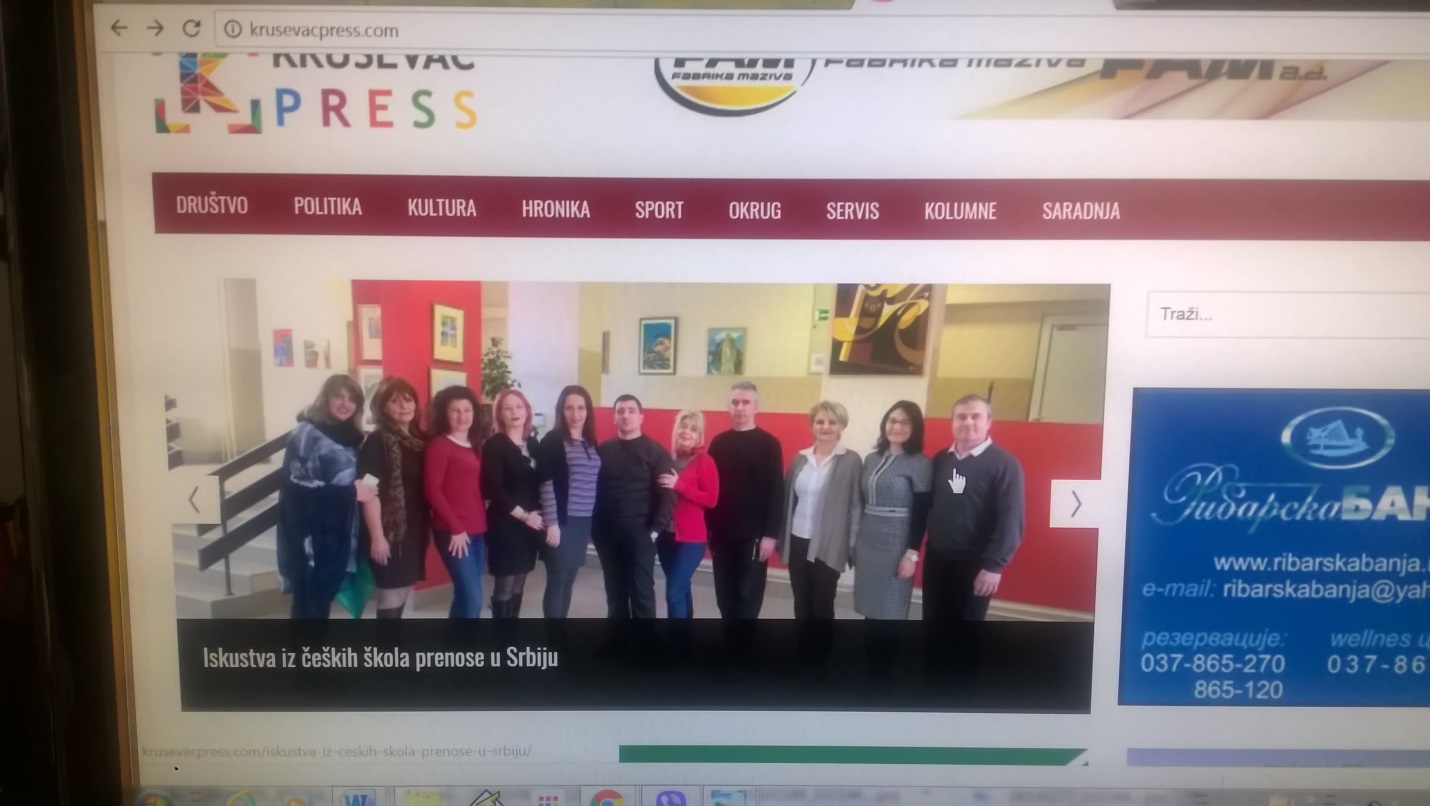  01.03.2018. РТС, (емисија Јутарњи програм ) Јелена Ивановић о реконструкцији школе и програму Еразмус + Линкови  https://www.facebook.com/118251964930742/videos/1628000080622582/ 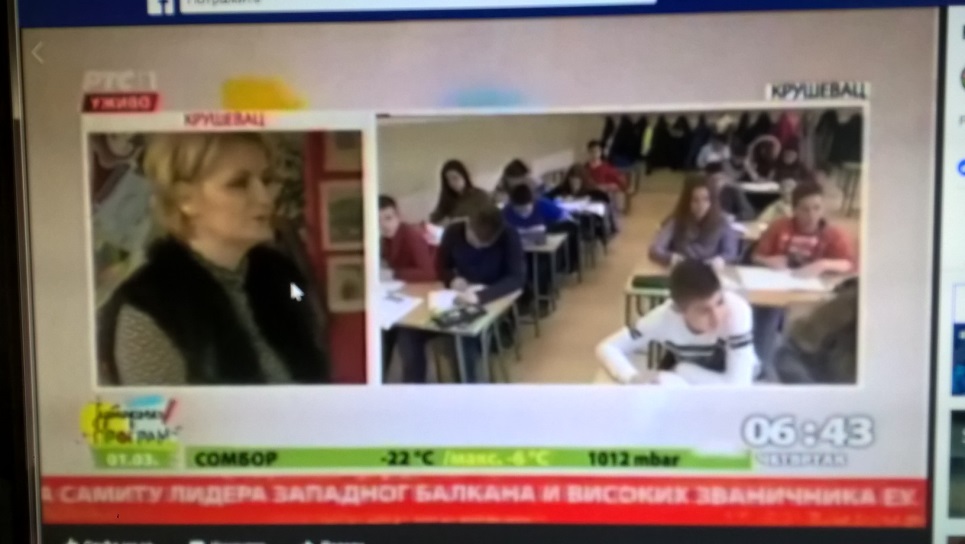 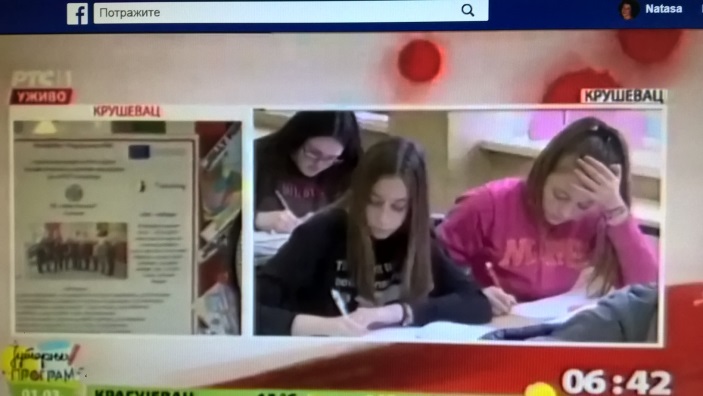 